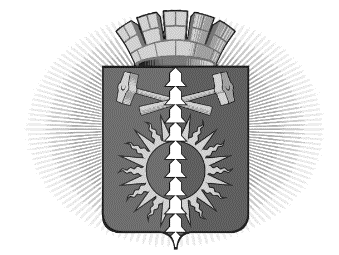 АДМИНИСТРАЦИЯГОРОДСКОГО ОКРУГА ВЕРХНИЙ ТАГИЛП О С Т А Н О В Л Е Н И Еот «23» октября 2015 г.  №  1038                                                               город Верхний ТагилОб утверждении административного регламента «Предоставление в аренду без проведения торгов земельных участков однократно для завершения строительства объекта незавершенного строительства»В соответствии с Федеральным законом от 06.10.2003 № 131-ФЗ (ред. от 30.03.2015) «Об общих принципах организации местного самоуправления в Российской Федерации», Федеральным законом от 27.07.2010 № 210-ФЗ (ред. от 31.12.2014) «Об организации предоставления государственных и муниципальных услуг», Постановлением Администрации городского округа Верхний Тагил от 12.04.2011 № 208 «О Порядке разработки, проведения экспертизы и утверждения административных регламентов предоставления муниципальных услуг в городском округе Верхний Тагил»,  руководствуясь Уставом городского округа Верхний Тагил,ПОСТАНОВЛЯЮ:Утвердить Административный регламент предоставления муниципальной услуги «Предоставление в аренду без проведения торгов земельных участков однократно для завершения строительства объекта незавершенного строительства» (прилагается).Разместить настоящее Постановление в сети Интернет на официальном сайте городского округа Верхний Тагил http://go-vtagil.ru.Контроль за исполнением настоящего постановления возложить на заместителя главы администрации по социальным вопросам Беляеву И.Л.Глава городского округа                                                           Верхний Тагил                                          подпись                        С.Г. КалининСтарший инспектор ОПО                                                                                                            Н.В. ЖдановскихАдминистрации городского округа Верхний Тагил       «26» октября 2015 год
УТВЕРЖДЕНПостановлением Администрации городского округа Верхний Тагил«23» октября 2015 г.  №  1038                                                               Административный регламент предоставления Администрацией городского округа Верхний Тагил муниципальной услуги по предоставлению в аренду без проведения торгов земельных участков однократно для завершения строительства объекта незавершенного строительства.Раздел 1. Общие положения1.1. Предмет регулированияПредметом регулирования административного регламента предоставления Администрацией городского округа Верхний Тагил (далее – Администрация) муниципальной услуги по предоставлению в аренду без проведения торгов земельных участков однократно для завершения строительства объекта незавершенного строительства (далее – Регламент) являются административные процедуры, обеспечивающие предоставление муниципальной услуги по предоставлению в аренду без проведения торгов земельных участков однократно для завершения строительства объекта незавершенного строительства (далее – муниципальная услуга), эффективность работы структурных подразделений Администрации и ее должностных лиц в рамках межведомственного взаимодействия, реализацию прав граждан.Действие настоящего Регламента распространяется на земельные участки, расположенные в границах городского округа Верхний Тагил, и находящиеся муниципальной собственности, а также на земельные участки, право государственной собственности, на которые не разграничено, полномочия по распоряжению которыми в соответствии с федеральным законодательством и законодательством Свердловской области возложены на органы местного самоуправления муниципального образования.Действие настоящего Административного регламента распространяется на правоотношения, возникающие между получателями муниципальной услуги и органом, предоставляющим муниципальную услугу, при предоставлении земельных участков для завершения строительства объекта незавершенного строительства, находящихся на территории городского округа Верхний Тагил, распоряжение которыми осуществляется Администрацией городского округа Верхний Тагил (далее - земельный участок).Указанные земельные участки предоставляются однократно в аренду без проведения торгов на срок до трех лет и должны быть образованы в соответствии с утвержденным проектом межевания территории, а при отсутствии утвержденного проекта межевания территории - в соответствии с утвержденной схемой расположения земельного участка на кадастровом плане территории.1.2. Круг заявителейПолучателями муниципальной услуги являются собственники объектов незавершенного строительства (юридические лица, физические лица, в том числе граждане Российской Федерации, иностранные граждане, лица без гражданства) в случаях, указанных в пункте 4 настоящего Административного регламента (далее - заявители).От имени заявителя заявление о предоставлении муниципальной услуги вправе подавать его представитель при предъявлении документа, удостоверяющего личность, и документа, удостоверяющего представительские полномочия. Полномочия представителя должны быть оформлены в соответствии со статьями 185, 185.1 Гражданского кодекса Российской Федерации.1.3. Требования к порядку информирования о предоставлении муниципальной услуги5. Место нахождения Администрации: Свердловская область, г. Верхний Тагил, ул. Жуковского, д. 13.Адрес официального сайта Городского округа Верхний Тагил в сети Интернет, содержащий информацию о предоставлении государственной услуги: http://go-vtagil.ru.Адрес электронной почты Администрации:     v-tagil@mail.ru График работы Администрации:понедельник – четверг: с 8.00 до 13.00, с 14.00 до 17.15;пятница: с 8.00 до 13.00, с 14.00 до 16.00.Информация о графике (режиме) работы Администрации:– сообщается по телефонам для справок, указанным в пункте 7 настоящего Регламента;– размещается на 1 этаже в здании Администрации;– публикуется на интернет-сайте Городского округа Верхний Тагил. Информацию о муниципальной услуге можно получить в филиалах государственного бюджетного учреждения Свердловской области «Многофункциональный центр предоставления государственных (муниципальных) услуг» (далее – МФЦ), в случае получения услуги через МФЦ.6. Место нахождения государственного бюджетного учреждения Свердловской области «Многофункциональный центр предоставления государственных и муниципальных услуг» (далее – МФЦ):Свердловская область, г. Верхний Тагил, ул. Маяковского, 17а.Информация о месте нахождения и графике работы МФЦ размещается на официальном сайте государственное бюджетное учреждение Свердловской области «Многофункциональный центр предоставления государственных (муниципальных) услуг»: www.mfc66.ru/distantГрафик приема письменных и телефонных обращений заявителей в порядке консультирования:понедельник – суббота с 08.00 до 20.00 без перерыва; воскресенье – выходной.Единый контакт - центр: 8-800-200-84-40 (звонок бесплатный).7. Место нахождения отдела по управлению муниципальным имуществом и земельными ресурсами Администрации (далее – отдел):Свердловская область, город Верхний Тагил, улица Жуковского, 13, каб. 5,6. График работы отдела:понедельник – четверг: с 8.00 до 17.15 (перерыв с 13.00 до 14.00);пятница: с 8.00 до 16.00 (перерыв с 13.00 до 14.00).8. Справочные телефоны структурных подразделений Администрации:телефон делопроизводителя Администрации: (34357) 24792, факс: (34357) 24182;начальник отдела: (34357) 20011;специалисты отдела: (34357) 20017.9. Информация по вопросам предоставления муниципальной услуги, 
в том числе о ходе предоставления муниципальной услуги, может быть получена заявителями:1) по телефонам, указанным в пункте 7 настоящего Регламента, 
в соответствии с графиком работы отдела; 2) в порядке личного обращения в соответствии с графиком работы отдела;3) в порядке письменного обращения в Администрацию в соответствии 
с законодательством Российской Федерации;4) в государственном бюджетном учреждении Свердловской области «Многофункциональный центр предоставления государственных
и муниципальных услуг» и его филиалах (далее - МФЦ).Информация по вопросам предоставления муниципальной услуги размещается:1) на информационных стендах, расположенных в Администрации;2) на официальном сайте Администрации в сети Интернет, указанном
в пункте 5 настоящего Регламента;3) в информационно-телекоммуникационных сетях общего пользования, 
в том числе с использованием федеральной государственной информационной системы «Единый портал государственных и муниципальных услуг (функций)» 
и региональной государственной информационной системы «Портал государственных и муниципальных услуг (функций) Свердловской области».Информация о ходе предоставления муниципальной услуги размещается на официальном сайте Администрации в сети Интернет, указанном в пункте 5 настоящего Регламента.К размещаемой информации по вопросам предоставления муниципальной услуги относится:1) справочная информация, указанная в пунктах 5-8 настоящего Регламента;2) извлечения из нормативных правовых актов Российской Федерации
и нормативных правовых актов Свердловской области, регулирующих отношения, возникающие в связи с предоставлением муниципальной услуги;3) текст административного регламента;4) блок-схема, наглядно отображающая последовательность прохождения всех административных процедур при предоставлении муниципальной услуги;5) перечень документов, необходимых для предоставления муниципальной услуги;6) формы документов, необходимых дляРаздел 2. Стандарт предоставления муниципальной услуги2.1. Наименование муниципальной услуги10. Наименование муниципальной услуги:Предоставление в аренду без проведения торгов земельных участков однократно для завершения строительства объекта незавершенного строительства.2.2. Наименование органа местного самоуправления, предоставляющего муниципальную услугу, организации, обращение в которые необходимо для предоставления муниципальной услуги11. Муниципальная услуга предоставляется Администрацией городского округа Верхний Тагил, а именно муниципальными служащими (далее – специалисты отдела).12. При предоставлении муниципальной услуги осуществляется взаимодействие с: 1) Управлением Федеральной службы государственной регистрации, кадастра и картографии по Свердловской области (далее – Росреестр) 2) Федеральной налоговой службой Российской Федерации (далее – ФНС).13. В соответствии с пунктом 3 части 1 статьи 7 Федерального закона 
от 27 июля 2010 года № 210-ФЗ «Об организации предоставления государственных и муниципальных услуг» запрещается требовать от заявителя осуществления действий, в том числе согласований, необходимых для получения государственной услуги и связанных с обращением в иные государственные органы и организации, за исключением получения услуг, включенных в перечень услуг, которые являются необходимыми и обязательными для предоставления государственных услуг, утвержденный нормативным правовым актом Свердловской области.2.3. Описание результата предоставления муниципальной услуги14. Результатами предоставления муниципальной услуги является представление заявителю проекта договора аренды земельного участка. Заявителю может быть отказано в предоставлении муниципальной услуги по основаниям, указанным в пункте 21 настоящего Регламента.2.4. Срок предоставления муниципальной услуги15. Администрация предоставляет муниципальную услугу, в том числе                           с учетом необходимости обращения в организации, участвующие                                      в предоставлении муниципальной услуги, в срок не позднее 2-х месяцев со дня регистрации заявления в Администрации.Срок выдачи (направления) документов, являющихся результатом предоставления муниципальной услуги, составляет не позднее 2-х месяцев со дня регистрации заявления в Администрации.2.5. Перечень нормативных правовых актов, регулирующих отношения, возникающие в связи с предоставлением муниципальной услуги16. Перечень нормативных правовых актов Российской Федерации                   и нормативных правовых актов Свердловской области, регулирующих отношения, возникающие в связи с предоставлением муниципальной услуги:           Конституция Российской Федерации, принятая всенародным голосованием 12 декабря 1993 года («Российская газета», 1993, 25 декабря, № 237); Гражданский кодекс Российской Федерации от 30.11.1994 № 51-ФЗ («Собрание законодательства Российской Федерации», 1994, 5 декабря, № 32, 
ст. 3301, 1996, 29 января, № 5, ст. 410,);Градостроительный кодекс Российской Федерации от 29.12.2004 
№ 190-ФЗ («Собрание законодательства Российской Федерации», 2005,  3 января, № 1 (часть 1), ст. 16);Земельный кодекс Российской Федерации от 25.10.2001 № 136-ФЗ («Собрание законодательства Российской Федерации». – 2001, 29 января, № 44, ст. 4147);Федеральный закон от 21 июля 1997 года № 122-ФЗ «О государственной регистрации прав на недвижимое имущество и сделок с ним» («Собрание законодательства Российской Федерации», 1997, 28 июля, № 30, ст. 3594);Федеральный закон от 25 октября 2001 года № 137-ФЗ «О введении 
в действие Земельного кодекса Российской Федерации» («Собрание законодательства Российской Федерации», 2001, 29 января, № 44, ст. 4148);Федеральный закон от 21 декабря 2001 года № 178-ФЗ «О приватизации государственного и муниципального имущества» («Российская газета», 2002, 29 января, № 16);Федеральный закон от 29 декабря 2004 года № 191-ФЗ «О введении 
в действие Градостроительного кодекса Российской Федерации» («Российская газета», 2004, 30 декабря, № 290);Федеральный закон от 24 июля 2007 года № 221-ФЗ «О государственном кадастре недвижимости» («Собрание законодательства Российской Федерации», 2007, 30 июля, № 31, ст. 4017);Федеральный закон от 27 июля 2010 года № 210-ФЗ «Об организации предоставления государственных и муниципальных услуг» («Российская газета», 2010, 30 июля, № 168) (далее – Федеральный закон № 210-ФЗ);приказ Минэкономразвития России от 13 сентября 2011 года № 475 
«Об утверждении перечня документов, необходимых для приобретения прав 
на земельные участки» («Российская газета», 2011, 5 октября, № 222);Закон Свердловской области от 07.07.2004 № 18-ОЗ «Об особенностях регулирования земельных отношений на территории Свердловской области» («Областная газета», 2004, 07 июля, № 181-182);иные нормативные правовые акты Российской Федерации и нормативные правовые акты Свердловской области.2.6. Исчерпывающий перечень документов, необходимых в соответствии с нормативными правовыми актами для предоставления муниципальной услуги, подлежащих представлению заявителем17. Исчерпывающий перечень документов, необходимых в соответствии 
с нормативными правовыми актами для предоставления муниципальной услуги, подлежащих представлению заявителем:1) заявление в письменной форме, оформленное по образцу согласно приложению 1 к настоящему Регламенту и содержащее следующую информацию:- наименование органа, в которое направляется заявление;- фамилию, имя, отчество (последнее – при наличии) заявителя или наименование органа, или организации;- почтовый адрес, по которому должен быть направлен ответ или уведомление о переадресации заявления;- суть заявления;- личную подпись и дату;2) паспорт или иной документ, удостоверяющий в соответствии                          с требованиями законодательства Российской Федерации личность гражданина Российской Федерации, в том числе универсальная электронная карта;3) в случае если от имени заявителя запрос подается его представителем,                              то к запросу прилагается копия документа, подтверждающего полномочия представителя;4) Документы, подтверждающие (устанавливающие) право заявителя на приобретение земельного участка без проведения торгов, из числа следующих: 1) договор купли-продажи объекта незавершенного строительства,2 договор мены, дарения объекта незавершенного строительства,3) свидетельство о праве на наследство объекта незавершенного строительства,4) решение суда о признании права собственности на объект незавершенного строительства,5) регистрационное удостоверение, выданное органами технического учета инвентаризации на объект незавершенного строительства,6) Договор аренды земельного участка.5) копия документа, подтверждающего обстоятельства, дающие право приобретения земельного участка, в том числе на особых условиях, 
в аренду на условиях, установленных земельным законодательством;Форму заявления (приложение 1 к настоящему Регламенту) можно получить непосредственно в Администрации, а также на официальном сайте городского округа Верхний Тагил в информационно-телекоммуникационной сети «Интернет» и на Едином портале государственных и муниципальных услуг (функций).2.7. Исчерпывающий перечень документов, необходимых                                    для предоставления муниципальной услуги, которые находятся                           в распоряжении иных органов, участвующих в предоставлении муниципальной услуги18. Документами, необходимыми для предоставления муниципальной услуги, которые находятся в распоряжении иных государственных органов, участвующих в предоставлении муниципальной услуги, и которые заявитель вправе представить по собственной инициативе, являются следующие документы:1) кадастровый паспорт приобретаемого земельного участка, либо кадастровая выписка о приобретаемом земельном участке в случае, если заявление о приобретении прав на данный земельный участок подано с целью переоформления прав на него;2) выписка из Единого государственного реестра прав на недвижимое имущество и сделок с ним о правах на земельный участок;3) выписка из Единого государственного реестра прав на недвижимое имущество и сделок с ним о правах на объект незавершенного строительства, находящийся на приобретаемом земельном участке;4) копия свидетельства о государственной регистрации физического лица в качестве индивидуального предпринимателя (для индивидуальных предпринимателей), копия свидетельства о государственной регистрации юридического лица (для юридических лиц) или выписка из государственных реестров о юридическом лице или индивидуальном предпринимателе, являющемся заявителем. Непредставление заявителем документов, указанных в части 1 настоящего пункта, не является основанием для отказа заявителю в предоставлении муниципальной услуги.2.8. Указание на запрет требовать от заявителя представления документов и информации или осуществления действий19. Специалисты отдела в процессе предоставления муниципальной услуги не вправе требовать от заявителя:1) представления документов и информации или осуществления действий, представление или осуществление которых не предусмотрено нормативными правовыми актами, регулирующими отношения, возникающие в связи с предоставлением муниципальной услуги;2) представления документов и информации, которые в соответствии                        с нормативными правовыми актами Российской Федерации, нормативными правовыми актами Правительства Свердловской области и муниципальными правовыми актами находятся в распоряжении государственных органов, предоставляющих муниципальную услугу, иных государственных органов, органов местного самоуправления и (или) подведомственных государственным органам и органам местного самоуправления организаций, участвующих в предоставлении государственных или муниципальных услуг, за исключением документов, указанных в части 6 статьи 7 Федерального закона № 210-ФЗ.2.9. Исчерпывающий перечень оснований для возврата документов или для отказа в приеме документов, необходимых для предоставления муниципальной услуги  Основаниями для возврата заявления о предоставлении муниципальной услуги являются следующие факты:1) заявление не соответствует утвержденной форме (форма заявления представлена в приложении N 1 к настоящему Административному регламенту);2) к заявлению не приложены документы, предусмотренные настоящим Административным регламентом (пункт 2.6.). Исчерпывающий перечень оснований для отказа в приеме документов, необходимых для предоставления муниципальной услуги, составляют следующие факты:1) представление документов, имеющих подчистки либо приписки, зачеркнутые слова и иные неоговоренные исправления;2) обращение заявителя в неприемное время (график приема заявителей работниками Учреждения указан в пункте 5 настоящего Административного регламента).2.10. Исчерпывающий перечень оснований для приостановления                       или отказа в предоставлении муниципальной услуги20. Оснований для приостановления в предоставлении муниципальной услуги не предусмотрено.21. В предоставлении муниципальной услуги может быть отказано 
в случае: 1) с заявлением о предоставлении муниципальной услуги обратился собственник объекта незавершенного строительства, ранее реализовавший свое право на предоставление земельного участка для завершения строительства;2) с заявлением о предоставлении муниципальной услуги обратился заявитель, не являющийся собственником объекта незавершенного строительства;3) указанный в заявлении о предоставлении муниципальной услуги земельный участок уже предоставлялся предыдущему собственнику объекта незавершенного строительства в аренду для завершения строительства этого объекта;4) указанный в заявлении о предоставлении муниципальной услуги земельный участок обременен правами третьих лиц;5) указанный в заявлении о предоставлении муниципальной услуги земельный участок является изъятым из оборота или ограниченным в обороте;6) указанный в заявлении о предоставлении муниципальной услуги земельный участок зарезервирован или изъят для государственных или муниципальных нужд;7) на земельном участке, указанном в заявлении о предоставлении муниципальной услуги, расположен объект незавершенного строительства, который является предметом публичных торгов по продаже этого объекта, изъятого у собственника по решению суда;8) образование испрашиваемого земельного участка противоречит утвержденному проекту межевания территории.9) земельный участок, указанный в заявлении, не относится к земельным участкам, государственная собственность на которые не разграничена, или муниципальным земельным участкам городского округа Верхний Тагил на территории городского округа Верхний Тагил;10) представление неполного комплекта документов, необходимых для принятия решения о предоставлении муниципальной услуги, указанных в пункте 17 настоящего Регламента;11) текст письменного обращения не поддается прочтению;12) иных случаях, предусмотренных действующим законодательством.2.11. Перечень услуг, которые являются необходимыми и обязательными для предоставления муниципальной услуги, в том числе сведения о документе (документах), выдаваемом (выдаваемых) организациями, участвующими в предоставлении муниципальной услуги22. Для предоставления муниципальной услуги необходимыми 
и обязательными являются следующие услуги, сведения, выдаваемые организациями, участвующими в предоставлении муниципальной услуги:1) представление сведений, содержащихся в Едином государственном реестре прав на недвижимое имущество и сделок с ним Управлением Федеральной службы государственной регистрации, кадастра и картографии по Свердловской области; 2) представление кадастровых паспортов земельных участков, кадастровых выписок земельных участков Федеральным государственным бюджетным учреждением «Федеральная кадастровая палата» по Свердловской области.2.12. Порядок, размер и основания взимания государственной пошлины                 или иной платы, взимаемой за предоставление муниципальной услуги23. За предоставление муниципальной услуги государственная пошлина 
не взимается.2.13. Порядок, размер и основания взимания платы за предоставление услуг, которые являются необходимыми и обязательными для предоставления муниципальной услуги, включая информацию о методике расчета размера такой платы24. Плата за предоставление муниципальной услуги не предусмотрена.2.14. Максимальный срок ожидания в очереди при подаче запроса                             о предоставлении муниципальной услуги, услуги, предоставляемой организацией, участвующей в предоставлении муниципальной услуги, 
и при получении результата предоставления таких услуг25. Время ожидания заявителями в очереди при подаче запроса                                  о предоставлении муниципальной услуги и при получении результата предоставления муниципальной услуги не должно превышать 10 минут.2.15. Срок и порядок регистрации запроса заявителя о предоставлении муниципальной услуги и услуги, предоставляемой организацией, участвующей в предоставлении муниципальной услуги, 
в том числе в электронной форме26.  Запрос заявителя о предоставлении муниципальной услуги регистрируется непосредственно в день подачи такого запроса делопроизводителем Администрации в соответствии с инструкциями, утвержденными в Администрации2.16. Требования к помещениям, в которых предоставляются муниципальная услуга, услуга, предоставляемая организацией, участвующей в предоставлении муниципальной услуги, к месту ожидания и приема заявителей, размещению и оформлению визуальной, текстовой и мультимедийной информации о порядке предоставления таких услуг27. Помещения для работы с заявителями (далее – помещения) размещаются в здании Администрации. Помещения оборудуются в соответствии 
с санитарными и противопожарными нормами и правилами. Путь следования                    к помещениям обозначается указателями. Помещения оборудуются вывесками с указанием фамилии, имени, отчества и должности специалиста отдела, осуществляющего прием документов, а также режима работы и приема заявителей. На территории, прилегающей к зданию Администрации, имеются места 
для парковки автотранспортных средств. Доступ к парковочным местам является бесплатным.Вход в здание, в котором расположена Администрация, оформляется вывеской, содержащей ее наименование.Места ожидания оборудуются в соответствии с санитарными 
и противопожарными нормами и правилами. В местах для информирования заявителей, получения информации 
и заполнения необходимых документов размещаются информационные стенды, столы и стулья. Вход и передвижение по помещениям, в которых проводится прием граждан, не должны создавать затруднений для лиц с ограниченными возможностями.2.17 Показатели доступности и качества муниципальной услуги, 
в том числе количество взаимодействий заявителя с должностными лицами при предоставлении муниципальной услуги и их продолжительность, возможность получения муниципальной услуги в многофункциональном центре предоставления государственных и муниципальных услуг, возможность получения информации о ходе предоставления муниципальной услуги, в том числе с использованием информационно-коммуникационных технологий28. Показателями доступности и качества муниципальной услуги являются:1) соотношение одобренных обращений к общему количеству поступивших;2) количество жалоб, поступивших в орган, ответственный за предоставление муниципальной услуги, на организацию приема заявителей;3) количество удовлетворенных судами исков, поданных в отношении органов и организаций, предоставляющих муниципальную услугу, в части вопросов, касающихся неправомерных действий, в связи с принятыми решениями об отказах в предоставлении муниципальной услуги;4) соблюдение сроков предоставления муниципальной услуги;5) количество поступивших жалоб в адрес должностных лиц, ответственных за предоставление муниципальной услуги;6) количество взаимодействий заявителя с должностными лицами при предоставлении муниципальной услуги и их продолжительность;7) возможность получения государственной услуги в государственном бюджетном учреждении Свердловской области «Многофункциональный центр предоставления государственных и муниципальных услуг»;8) возможность получения информации о ходе предоставления муниципальной услуги, в том числе с использованием информационно-коммуникационных технологий.Заявитель муниципальной услуги на стадии рассмотрения его запроса Администрацией имеет право:1) представлять дополнительные материалы и документы по рассматриваемому обращению;2) получать уведомление о направлении обращения в органы и организации, в компетенцию которых входит разрешение поставленных в обращении вопросов;3) обращаться с жалобой на принятое по обращению решение или на действие (бездействие) в связи с рассмотрением обращения в административном и (или) судебном порядке в соответствии с законодательством Российской Федерации;4) обращаться с заявлением о прекращении рассмотрения обращения;5) осуществлять иные действия, не противоречащие настоящему Регламенту.Должностные лица Администрации обеспечивают:1) объективное, всестороннее и своевременное рассмотрение запросов заявителей муниципальной услуги;2) получение необходимых для рассмотрения письменных запросов заявителей муниципальной услуги документов и материалов в других органах и организациях и иных должностных лиц, за исключением судов, органов дознания и органов предварительного следствия;3) принятие мер, направленных на восстановление или защиту нарушенных прав, свобод и законных интересов граждан.Параметрами полноты и качества ответа на запрос являются:1) наличие ответов на все поставленные в обращении вопросы;2) четкость, логичность и простота изложения;3) соблюдение при оформлении письменного ответа на обращения общепринятых правил, правил и стандартов делопроизводства.29. В процессе предоставления муниципальной услуги заявитель вправе обращаться в Администрацию по мере необходимости, в том числе за получением информации о ходе предоставления муниципальной услуги, лично, по почте, через государственное бюджетное учреждение Свердловской области «Многофункциональный центр предоставления государственных и муниципальных услуг» либо с использованием информационно-телекоммуникационных технологий, включая использование Единого портала государственных и муниципальных услуг, Портала государственных и муниципальных услуг (функций) Свердловской области, универсальной электронной карты и других средств информационно-телекоммуникационных технологий в случаях и порядке, установленных действующим законодательством, в форме электронных документов. 2.18. Иные требования, в том числе учитывающие особенности предоставления муниципальной услуги в многофункциональных центрах предоставления государственных и муниципальных услуг и особенности предоставления муниципальной услуги в электронной форме30. Муниципальная услуга также предоставляется через государственное бюджетное учреждение Свердловской области «Многофункциональный центр предоставления государственных и муниципальных услуг» (далее – МФЦ) в части приема документов, необходимых для предоставления муниципальной услуги, и выдачи результата предоставления муниципальной услуги.Муниципальная услуга в электронном виде предоставляется в части оформления запроса.Раздел 3. Состав, последовательность и сроки выполнения административных процедур (действий), требования к порядку
их выполнения3.1. Административные процедуры31. Муниципальная услуга включает в себя следующие административные процедуры:1) прием и регистрация документов;2) проведение экспертизы документов;3) формирование и направление межведомственного запроса 
о предоставлении документов, необходимых для предоставления муниципальной услуги, в государственные органы и иные органы, участвующие в предоставлении муниципальной услуги;4) подготовка и направление проекта договора аренды иным правообладателям либо принятие решения об отказе в предоставлении муниципальной услуги (письменный ответ заявителю);5) выдача договора аренды заявителю и иным правообладателям.Блок-схема предоставления муниципальной услуги приведена 
в приложении 2 к настоящему Регламенту3.2. Прием и регистрация документов32. Основанием для начала административной процедуры является получение специалистом Администрации, ответственным за регистрацию входящей корреспонденции, запроса на получение муниципальной услуги.Специалист, ответственный за регистрацию входящей корреспонденции, фиксирует поступивший запрос с документами в день его получения.Максимальное время, затраченное на указанное административное действие, не должно превышать 10 минут в течение одного рабочего дня.Зарегистрированный запрос направляется                                   на рассмотрение Главе городского округа Верхний Тагил либо Заместителю главы администрации, курирующему деятельность отдела по управлению муниципальным имуществом и земельными ресурсами Администрации, которые в свою очередь направляют запрос на предоставление муниципальной услуги на рассмотрение начальнику отдела по управлению муниципальным имуществом и земельными ресурсами администрации (далее ОУМИ и ЗР), ответственному за предоставление муниципальной услуги.Максимальное время, затраченное на административную процедуру,                 не должно превышать одного рабочего дня.Результатом административной процедуры является поступление зарегистрированного запроса на получение муниципальной услуги                     на рассмотрение начальнику ОУМИ и ЗР. Способом фиксации результата выполнения административной процедуры является поступление запроса на получение муниципальной услуги  на исполнение начальнику ОУМИ и ЗР. 3.3. Проведение экспертизы документов33. Основанием для начала административной процедуры является поступление к начальнику ОУМИ и ЗР запроса на предоставление муниципальной услуги с документами.Начальник ОУМИ и ЗР поручает рассмотрение зарегистрированного запроса на предоставление муниципальной услуги с документами специалисту отдела. В случае выявления оснований для возврата заявления, указанных в пункте 17 настоящего Административного регламента, специалист отдела, ответственный за предоставление муниципальной услуги, в течение 10 дней со дня регистрации заявления о предоставлении муниципальной услуги возвращает это заявление и документы (в случае их предоставления) заявителю.Уведомление о возврате заявления оформляется на бланке Администрации за подписью главы городского округа Верхний Тагил с указанием причин возврата заявления и направляется заявителю по почтовому адресу, указанному в заявлении, письмом с уведомлением о вручении.Если оснований для возврата заявления не выявлено, специалист отдела, ответственный за предоставление муниципальной услуги:1) проводит проверку документов, полученных им;2) в случае необходимости делает запросы, указанные в пункте 18 настоящего Административного регламента, в порядке информационного межведомственного взаимодействия;3) на основании документов, представленных заявителем, и сведений, полученных в порядке межведомственного информационного взаимодействия, специалист отдела, ответственный за предоставление муниципальной услуги, устанавливает наличие или отсутствие оснований для отказа в предоставлении муниципальной услуги, указанных в пункте 21 настоящего Административного регламента.При отсутствии оснований для отказа в предоставлении муниципальной услуги, указанных в пункте 21настоящего Административного регламента, специалист отдела, ответственный за предоставление муниципальной услуги, подготавливает проект договора аренды земельного участка. При выявлении оснований для отказа в предоставлении муниципальной услуги, предусмотренных пунктом 21 настоящего Административного регламента, специалист отдела, ответственный за предоставление муниципальной услуги, направляет заявителю письменный мотивированный отказ в предоставлении муниципальной услуги.Отказ в предоставлении муниципальной услуги оформляется на бланке Администрации за подписью Главы городского округа Верхний Тагил.Отказ в предоставлении муниципальной услуги направляется заявителю по почтовому адресу, указанному в заявлении, письмом с уведомлением о вручении.Максимальное время, затраченное на указанное административное действие, не должно превышать десяти рабочих дней.3.4. Формирование и направление межведомственного запроса                                       о предоставлении документов, необходимых для предоставления муниципальной услуги, в государственные органы и иные органы, участвующие в предоставлении муниципальной услуги34. Основанием для начала административной процедуры по формированию и направлению межведомственного запроса о предоставлении документов, необходимых для предоставления муниципальной услуги, в государственные органы и иные органы, участвующие в предоставлении муниципальной услуги, является получение зарегистрированного запроса на предоставление муниципальной услуги специалистом отдела.35. Формирование и направление межведомственного запроса осуществляется в случае непредставления заявителем документов, необходимых для предоставления муниципальной услуги, предусмотренных пунктом 17 настоящего Регламента.Межведомственный запрос формируется и направляется в форме электронного документа, подписанного усиленной квалифицированной электронной подписью, по каналам системы межведомственного электронного взаимодействия (далее - СМЭВ).При отсутствии технической возможности формирования и направления межведомственного запроса в форме электронного документа по каналам СМЭВ межведомственный запрос направляется на бумажном носителе по почте,  по факсу с одновременным его направлением по почте или курьерской доставкой.36. Межведомственный запрос формируется в соответствии с требованиями статьи 7.2 Федерального закона № 210-ФЗ и подписывается Главой городского округа Верхний Тагил, либо Заместителем главы администрации, курирующим деятельность ОУМИ и ЗР, либо должностным лицом, уполномоченным Главой городского округа Верхний Тагил.37. Максимальный срок для выполнения административных действий, предусмотренных настоящим подразделом, не должен превышать пять рабочих дней с даты поступления зарегистрированного запроса на предоставление муниципальной услуги специалисту отдела.3.5 Подготовка и направление проекта договора аренды  либо принятие решения об отказе в предоставлении муниципальной услуги38. Основанием для начала административной процедуры является окончание проведения экспертизы документов, получение необходимой информации из органов (организаций), участвующих в предоставлении муниципальной услуги, и принятие решения об отказе в предоставлении муниципальной услуги либо подготовка и направление проекта договора аренды.В случае наличия оснований для отказа в предоставлении муниципальной услуги, указанных в пункте 21 настоящего Регламента, специалист отдела готовит проект письма об отказе в предоставлении муниципальной услуги и направляет его для дальнейшего согласования и подписания.В случае отсутствия оснований для отказа в предоставлении муниципальной услуги, указанных в пункте 21 настоящего Регламента, специалист отдела обеспечивает подготовку и согласование проекта договора аренды последовательно начальником отдела, начальником организационно-правового отдела, Заместителем главы администрации, курирующим деятельность ОУМИ и ЗР. Однократно в аренду без проведения торгов для завершения строительства объекта незавершенного строительства сроком до трех лет земельные участки предоставляются:1) собственнику объекта незавершенного строительства, право собственности на который приобретено по результатам публичных торгов по продаже этого объекта, изъятого у предыдущего собственника в связи с прекращением действия договора аренды земельного участка;2) собственнику объекта незавершенного строительства, в случае если Администрацией городского округа Верхний Тагил в течение шести месяцев со дня истечения срока действия ранее заключенного договора аренды земельного участка, на котором расположен этот объект, в суд не заявлено требование об изъятии этого объекта путем продажи с публичных торгов;3) собственнику объекта незавершенного строительства, в случае если Администрацией городского округа Верхний Тагил в течение шести месяцев со дня истечения срока действия ранее заключенного договора аренды земельного участка, на котором расположен объект незавершенного строительства, в суд заявлено требование об изъятии этого объекта путем продажи с публичных торгов и судом отказано в удовлетворении данного требования;4) собственнику объекта незавершенного строительства, в случае если Администрацией городского округа Верхний Тагил до истечения срока действия ранее заключенного договора аренды земельного участка, на котором расположен объект незавершенного строительства, в суд заявлено требование об изъятии этого объекта путем продажи с публичных торгов и этот объект не был продан с публичных торгов по причине отсутствия лиц, участвовавших в торгах;5) собственнику объекта незавершенного строительства, в случае если право собственности на объект незавершенного строительства зарегистрировано до 01.03.2015, в случае если ранее такой земельный участок не предоставлялся любому из предыдущих собственников указанного объекта незавершенного строительства;6) собственнику объекта незавершенного строительства, если такой земельный участок предоставлен до 01.03.2015 в аренду для строительства, в случае если ранее такой земельный участок не предоставлялся любому из предыдущих собственников объекта незавершенного строительства для завершения строительства этого объекта без проведения торгов.Подписанный уполномоченным лицом договор аренды специалист отдела направляет правообладателям объекта незавершенного строительства, имеющим право на заключение договора аренды земельного участка, сроком на три года.Подготовленные документы согласовываются последовательно начальником отдела, начальником организационно-правового отдела, Заместителем главы администрации, курирующим деятельность ОУМИ и ЗР.После согласования документы передаются специалистом отдела на подписание Главе городского округа Верхний Тагил.После подписания документы регистрируются.Специалист отдела осуществляет передачу подписанного письма об отказе в предоставлении муниципальной услуги заявителю лично, по почте по адресу, указанному в запросе на предоставление муниципальной услуги, передав его делопроизводителю или по электронной почте.В случае получения документов лично заявитель на копиях проставляет отметку о получении документов с указанием даты получения документов                         и расшифровкой подписи лица, получившего документы.Максимальный срок для выполнения административных действий, предусмотренных настоящим подразделом, не должен превышать тридцати дней со дня получения заявления от одного из правообладателей здания, сооружения или помещений в них.3.6. Подготовка и выдача договора аренды 39. Основанием для начала административной процедуры является получение специалистом отдела подписанного договора аренды.40. В течение тридцати дней со дня направления проекта договора аренды земельного участка правообладатели объекта незавершенного строительства обязаны подписать этот договор аренды и представить его в Администрацию. Договор аренды земельного участка заключается с лицом, которое подписало этот договор аренды и представило его в Администрацию в указанный срок.Договор аренды передается заявителю для подписания и обеспечения государственной регистрации заявителю лично или по почте по адресу, указанному в запросе на предоставление муниципальной услуги.В случае получения документов лично заявитель на копиях проставляет отметку о получении документов с указанием даты получения документов                         и расшифровкой подписи лица, получившего документы.41. В течение трех месяцев со дня представления в Администрацию договора аренды земельного участка, подписанного в соответствии с пунктом 40 настоящего Регламента арендаторами земельного участка, Администрация обязана обратиться в суд с требованием о понуждении правообладателей объекта незавершенного строительства, не представивших в Администрацию подписанного договора аренды земельного участка, заключить этот договор аренды.Максимальное время, затраченное на административную процедуру,                            не должно превышать четырех месяцев.3.7. Порядок осуществления административных процедур в электронной форме, в том числе с использованием федеральной государственной информационной системы «Единый портал государственных   и муниципальных услуг (функций)» и региональной государственной информационной системы «Портал государственных и муниципальных услуг (функций) Свердловской области», а также в многофункциональных центрах предоставления государственных и муниципальных услуг42. Заявление о предоставлении муниципальной услуги также может быть подано посредством:- федеральной государственной информационной системы «Единый портал государственных и муниципальных услуг (функций)»;- региональной государственной информационной системы «Портал государственных и муниципальных услуг (функций) Свердловской области»;- МФЦ.Подача заявления о предоставлении муниципальной услуги  посредством федеральной государственной информационной системы «Единый портал государственных и муниципальных услуг (функций)», региональной государственной информационной системы «Портал государственных и муниципальных услуг (функций) Свердловской области» осуществляется посредством регистрации заявителя на соответствующих порталах и создания личного кабинета.Информация о муниципальной услуге, порядке и сроках ее предоставления содержится в соответствующих разделах федерального и регионального порталов.Подача заявителем запроса и иных документов, необходимых для предоставления муниципальной услуги, осуществляется путем заполнения форм, соответствующих определенной муниципальной услуге. Информирование о ходе предоставления муниципальной услуги осуществляется путем направления уведомления на электронный адрес заявителя, указанный в заявлении о предоставлении муниципальной услуги.Получение заявителем результата предоставления муниципальной услуги осуществляется также путем направления на электронный адрес заявителя образа документа, являющегося результатом предоставления муниципальной услуги, либо направления уведомления о необходимости явиться для подписания и/или получения документов, являющихся результатом предоставления муниципальной услуги.Для получения муниципальной услуги через МФЦ заявители представляют в МФЦ заявление по форме согласно приложению 1 к настоящему Регламенту.Оператор МФЦ выдает Заявителю один экземпляр «запроса заявителя на организацию предоставления государственных и муниципальных услуг» 
с указанием перечня принятых документов и даты приема в МФЦ.Принятое обращение оператор МФЦ регистрирует путем проставления прямоугольного штампа с регистрационным номером МФЦ. Оператор МФЦ также ставит дату приема и личную подпись.Принятые документы передаются в Администрацию в срок не позднее дня, следующего за днем регистрации в МФЦ. Передача документов подтверждается ведомостью, подготовленной передающей стороной и оформленной в 2-х экземплярах.Администрация регистрирует запрос, рассматривает заявление и принимает решение об отказе в ее предоставлении в срок, предусмотренный настоящим Регламентом, или заключает договор аренды.43. Срок оказания муниципальной услуги исчисляется с момента регистрации обращения заявителя в Администрации.Администрация передает результат предоставления муниципальной услуги в МФЦ по ведомости приема - передачи, оформленной передающей стороной в 2-х экземплярах, не позднее, чем на следующий рабочий день после установленного срока предоставления муниципальной услуги, определенного настоящим Регламентом.44. Результат предоставления муниципальной услуги выдается заявителю 
на следующий рабочий день после поступления из Администрации.МФЦ осуществляет следующие действия:-	информирование заявителей о порядке предоставления муниципальной услуги;-	информирование заявителей о месте нахождения Администрации, режиме работы и контактных телефонах Администрации;-	прием запросов о предоставлении муниципальной услуги;-	передачу принятых запросов в Администрацию;-	выдачу заявителю результатов предоставления услуг.Информация о месте нахождения и справочные телефоны МФЦ указаны 
в пункте 5 настоящего Регламента.45. . Информация по вопросам предоставления муниципальной услуги, 
в том числе о ходе предоставления муниципальной услуги, может быть получена заявителями в Администрации в порядке и способами, указанными в пункте 8 настоящего Регламента, а также в МФЦ:1) по телефонам, указанным в пункте 7 настоящего Регламента; 2) в порядке личного обращения в соответствии с графиком работы МФЦ;3) в порядке письменного обращения в МФЦ, в соответствии 
с законодательством Российской Федерации;4) в порядке письменного электронного обращения в МФЦ;5) с информационных стендов, расположенных в МФЦ.Информация по вопросам предоставления муниципальной услуги размещается:1) на информационных стендах, расположенных в МФЦ;2) на официальном сайте МФЦ в сети «Интернет», указанном в пункте 5 настоящего Регламента;3) в информационно-телекоммуникационных сетях общего пользования, 
в том числе с использованием федеральной государственной информационной системы «Единый портал государственных и муниципальных услуг (функций)» 
и региональной государственной информационной системы «Портал государственных и муниципальных услуг (функций) Свердловской области».Информация о ходе предоставления муниципальной услуги размещается на официальном сайте городского округа в сети «Интернет», указанном в пункте 4 настоящего Регламента.К размещаемой информации по вопросам предоставления муниципальной услуги, относится:1) справочная информация, указанная в пунктах 4-8 настоящего Регламента;2) извлечения из нормативных правовых актов Российской Федерации              и нормативных правовых актов Свердловской области, регулирующих отношения, возникающие в связи с предоставлением муниципальной услуги;3) перечень документов, необходимых для предоставления муниципальной услуги;4) формы документов, необходимых для предоставления муниципальной услуги.46. Порядок и условия взаимодействия Администрации с иными органами государственной власти, органами местного самоуправления муниципальных образований в Свердловской области и организациями, участвующими 
в предоставлении муниципальной услуги, определены в разделах 3.4, 3.5 настоящего Регламента.Получение заявителем результата предоставления муниципальной услуги в случае подачи заявления через МФЦ осуществляется также посредством МФЦ.Раздел 4. Контроль за предоставлением муниципальной услуги.4.1. Порядок осуществления текущего контроля за соблюдением
и исполнением ответственными должностными лицами положений регламента и иных нормативных правовых актов, устанавливающих требования к предоставлению муниципальной услуги, а также принятие ими решений.47. Текущий контроль предоставления специалистами отдела муниципальной услуги осуществляется начальником отдела, а также Заместителем главы администрации, курирующим деятельность ОУМИ и ЗР.Текущий контроль соблюдения специалистами отдела положений настоящего Регламента, иных нормативных правовых актов Российской Федерации и нормативных правовых актов Свердловской области осуществляется путем проведения согласования документов. Текущий контроль осуществляется систематически на протяжении всей последовательности действий, входящих в состав административных процедур по предоставлению муниципальной услуги. 4.2. Порядок и периодичность осуществления плановых и внеплановых проверок полноты и качества предоставления муниципальной услуги, в том числе порядок и формы контроля за полнотой и качеством предоставления муниципальной услуги48. Проверка полноты и качества предоставления муниципальной услуги специалистами отдела осуществляется Заместителем главы администрации, непосредственно курирующим деятельность ОУМИ и ЗР. Проверка полноты и качества предоставления муниципальной услуги осуществляется 
в двух формах: плановой и внеплановой.Плановые проверки полноты и качества предоставления муниципальной услуги осуществляются: 1) в соответствии с утвержденными календарными планами целевых проверок Администрации, но не реже чем один раз в квартал;2) в соответствии с требованиями нормативных правовых актов Свердловской области, устанавливающих формы отчетности о предоставлении муниципальной услуги. Внеплановые проверки полноты и качества предоставления муниципальной услуги осуществляются в связи с рассмотрением поступивших
в Администрацию жалоб в отношении действий (бездействия) должностных лиц
и принятых ими решений при предоставлении муниципальной услуги либо
по результатам текущего контроля. По результатам проверок полноты и качества предоставления муниципальной услуги принимаются меры, направленные на устранение выявленных нарушений и их причин, соблюдение законности и правопорядка 
при реализации административных процедур.4.3. Ответственность должностных лиц органа местного самоуправления за решения и действия (бездействия), принимаемые (осуществляемые) ими в ходе предоставления муниципальной услуги.49. Специалисты отдела несут персональную ответственность
за соблюдение сроков и порядка выполнения административных процедур, установленных настоящим Регламентом.4.4. Положения, характеризующие требования к порядку и формам контроля за предоставлением муниципальной услуги, в том числе
со стороны граждан, их объединений и организаций.50. Юридические лица осуществляют контроль за предоставлением муниципальной услуги путем получения информации о предоставлении муниципальной услуги, в том числе о ходе предоставления муниципальной услуги в порядке, предусмотренном пунктом 8 настоящего Регламента.Раздел 5. Досудебный (внесудебный) порядок обжалования действий (бездействия) и решений, осуществляемых (принятых) в ходе предоставления муниципальной услуги51. Заинтересованное лицо вправе обжаловать действия (бездействие) и решения, принятые (осуществляемые) в ходе предоставления муниципальной услуги:1) должностным лицом структурного подразделения Администрации, ответственного за предоставление муниципальной услуги, - Главе городского округа Верхний Тагил (далее – Главе52. Предметом досудебного обжалования могут являться действия (бездействие) и решения, принятые Администрацией и ее должностными лицами, муниципальными служащими Администрации при предоставлении муниципальной услуги на основании настоящего административного регламента.Заинтересованное лицо может обратиться с жалобой в том числе в следующих случаях:1) нарушение срока регистрации заявления;2) нарушение срока предоставления муниципальной услуги;3) требование у заинтересованного лица документов, не предусмотренных нормативными правовыми актами Российской Федерации, нормативными правовыми актами Свердловской области, в том числе настоящим административным регламентом, для предоставления муниципальной услуги;4) отказ в приеме документов, предоставление которых предусмотрено нормативными правовыми актами Российской Федерации, нормативными правовыми актами Свердловской области, в том числе настоящим административным регламентом, для предоставления муниципальной услуги, у заинтересованного лица;5) отказ в предоставлении муниципальной услуги, если основания отказа не предусмотрены федеральными законами и принятыми в соответствии с ними иными нормативными правовыми актами Российской Федерации, нормативными правовыми актами Свердловской области, в том числе настоящим административным регламентом;6) требование внесения заинтересованным лицом при предоставлении муниципальной услуги платы, не предусмотренной нормативными правовыми актами Российской Федерации, нормативными правовыми актами Свердловской области, в том числе настоящим административным регламентом;7) отказ органа, предоставляющего муниципальную услугу, должностного лица органа, предоставляющего муниципальную услугу, в исправлении допущенных опечаток и ошибок в выданных в результате предоставления муниципальной услуги документах либо нарушение установленного срока таких исправлений.53. Основанием для начала процедуры досудебного обжалования является поступление жалобы на действия (бездействие) и решения, принятые (осуществляемые) в ходе предоставления муниципальной услуги на основании настоящего административного регламента.Жалоба может быть направлена по почте, через многофункциональный центр, с использованием информационно-телекоммуникационной сети Интернет, официального сайта городского округа Верхний Тагил, Портала либо Портала Свердловской области, а также может быть принята при личном приеме заявителя.54. Прием жалоб в письменной форме осуществляется Администрацией в месте предоставления муниципальной услуги (в месте, где заявитель подавал запрос на получение муниципальной услуги, нарушение порядка которой обжалуется, либо в месте, где заявителем получен результат указанной муниципальной услуги).Время приема жалоб должно совпадать со временем предоставления муниципальной услуги.55. Жалоба должна содержать:1) наименование органа, предоставляющего муниципальную услугу, должностного лица органа, предоставляющего муниципальную услугу, либо муниципального служащего, решения и действия (бездействие) которых обжалуются;2) фамилию, имя, отчество (последнее - при наличии), сведения о месте жительства заявителя - физического лица либо наименование, сведения о месте нахождения заявителя - юридического лица, а также номер (номера) контактного телефона, адрес (адреса) электронной почты (при наличии) и почтовый адрес, по которым должен быть направлен ответ заинтересованному лицу;3) сведения об обжалуемых решениях и действиях (бездействии) органа, предоставляющего муниципальную услугу, должностного лица органа, предоставляющего муниципальную услугу, либо муниципального служащего;4) доводы, на основании которых заявитель не согласен с решением и действиями (бездействием) органа, предоставляющего муниципальную услугу, должностного лица органа, предоставляющего муниципальную услугу, либо муниципального служащего.Заявителем могут быть представлены документы (при наличии), подтверждающие доводы, изложенные в жалобе, либо их копии.В случае подачи жалобы при личном приеме заявитель представляет документ, удостоверяющий его личность в соответствии с законодательством Российской Федерации.56. В случае, если жалоба подается через представителя заявителя, также представляется документ, подтверждающий полномочия на осуществление действий от имени заявителя. В качестве документа, подтверждающего полномочия на осуществление действий от имени заявителя, может быть представлена:1) оформленная в соответствии с законодательством Российской Федерации доверенность (для физических лиц);2) оформленная в соответствии с законодательством Российской Федерации доверенность, заверенная печатью заявителя и подписанная руководителем заявителя или уполномоченным этим руководителем лицом (для юридических лиц);3) копия решения о назначении или об избрании либо приказа о назначении физического лица на должность, в соответствии с которым такое физическое лицо обладает правом действовать от имени заявителя без доверенности.57. При подаче жалобы в электронном виде документы, указанные в пункте 56 настоящего Регламента, могут быть представлены в форме электронных документов, подписанных электронной подписью, вид которой предусмотрен законодательством Российской Федерации, при этом документ, удостоверяющий личность заявителя, не требуется.58. Администрация вправе оставить жалобу без ответа в следующих случаях:1) наличие в жалобе нецензурных либо оскорбительных выражений, угроз жизни, здоровью и имуществу должностного лица и (или) членам его семьи;2) отсутствие возможности прочитать какую-либо часть текста жалобы, фамилию, имя, отчество (при наличии) и (или) почтовый адрес заинтересованного лица, указанные в жалобе.59. Основания для приостановления рассмотрения жалобы отсутствуют.60. Заявитель имеет право на получение информации и документов, необходимых для обоснования и рассмотрения жалобы.61. Жалоба, поступившая в Администрацию, подлежит регистрации не позднее следующего рабочего дня со дня ее поступления.Жалоба подлежит рассмотрению должностным лицом, наделенным полномочиями по рассмотрению жалоб, в течение пятнадцати рабочих дней со дня ее регистрации, а в случае обжалования отказа в приеме документов либо в исправлении допущенных опечаток и ошибок или в случае обжалования нарушения установленного срока таких исправлений - в течение пяти рабочих дней со дня ее регистрации.В случае, если принятие решения по жалобе не входит в компетенцию Администрации, то данная жалоба подлежит направлению в трехдневный срок со дня ее регистрации в уполномоченный на ее рассмотрение орган, о чем Администрация в письменной форме информирует заявителя.62. Не позднее дня, следующего за днем принятия решения, указанного в пункте 63 настоящего административного регламента, заявителю в письменной форме и по желанию заявителя в электронной форме направляется мотивированный ответ о результатах рассмотрения жалобы.В ответе по результатам рассмотрения жалобы указываются:1) наименование органа, предоставляющего муниципальную услугу, рассмотревшего жалобу, должность, фамилия, имя, отчество (при наличии) его должностного лица, принявшего решение по жалобе;2) номер, дата, место принятия решения, включая сведения о должностном лице, решение или действия (бездействие) которого обжалуются;3) фамилия, имя, отчество (при наличии) заявителя или наименование заявителя;4) основания для принятия решения по жалобе;5) принятое по жалобе решение;6) в случае, если жалоба признана обоснованной, - сроки устранения выявленных нарушений, в том числе срок предоставления результата муниципальной услуги;7) сведения о порядке обжалования принятого по жалобе решения.63. Результатом рассмотрения жалобы является принятие одного из следующих решений:1) об удовлетворении жалобы, в том числе в форме отмены принятого решения, исправления допущенных опечаток и ошибок в выданных в результате предоставления муниципальной услуги документах, возврата заинтересованному лицу денежных средств, взимание которых не предусмотрено нормативными правовыми актами Российской Федерации, нормативными правовыми актами Свердловской области, а также в иных формах;2) об отказе в удовлетворении жалобы.Если в результате рассмотрения жалоба признана обоснованной, то Главой могут быть применены меры ответственности, установленные действующим законодательством, к сотруднику, ответственному за действия (бездействие) и решения, принятые (осуществляемые) в ходе предоставления муниципальной услуги на основании настоящего административного регламента и повлекшие за собой жалобу заинтересованного лица.64. В случае установления в ходе или по результатам рассмотрения жалобы признаков состава административного правонарушения, предусмотренного статьей 5.63 Кодекса Российской Федерации об административных правонарушениях, или признаков состава преступления должностное лицо, уполномоченное на рассмотрение жалоб, незамедлительно направляет соответствующие материалы в органы прокуратуры.65. Если заинтересованное лицо не удовлетворено решением, принятым в ходе рассмотрения жалобы в Администрации, или решение не было принято, то оно вправе обратиться с жалобой в суд общей юрисдикции, арбитражный суд.66. Информирование заинтересованных лиц о порядке подачи и рассмотрения жалобы осуществляется путем размещения соответствующей информации:а) на информационных стендах, расположенных в Администрации;б) на официальном сайте городского округа Верхний Тагил в сети «Интернет», указанном в пункте 4 настоящего Регламента;в) в информационно-телекоммуникационных сетях общего пользования, 
в том числе с использованием федеральной государственной информационной системы «Единый портал государственных и муниципальных услуг (функций)» 
и региональной государственной информационной системы «Портал государственных услуг (функций) Свердловской области».Приложение N 1к Административному регламентуФОРМАЗАЯВЛЕНИЯ О ПРЕДОСТАВЛЕНИИ В АРЕНДУ БЕЗ ПРОВЕДЕНИЯ ТОРГОВЗЕМЕЛЬНОГО УЧАСТКА ДЛЯ ЗАВЕРШЕНИЯ СТРОИТЕЛЬСТВАОБЪЕКТА НЕЗАВЕРШЕННОГО СТРОИТЕЛЬСТВАЗАЯВЛЕНИЕ    Прошу   предоставить   в   аренду   земельный участок для завершениястроительства объекта незавершенного строительства без проведения торгов___________________________________________________________________________(указать кадастровый номер земельного участка)_____________________________________________________________________________(указать цель использования земельного участка)_____________________________________________________________________________(указать основания для предоставления земельного участкабез проведения торгов)_____________________________________________________________________________(указать срок аренды)_____________________________________________________________________________(указать реквизиты решения о предварительном согласовании предоставленияземельного участка_____________________________________________________________________________________________(если земельный участок образовывался или его границы уточнялись))Приложение: 1. Документ-основание для предоставления земельного участка без проведения торгов: ___________________________________________ ____________________________________________________на л. в _____ экз.            2. Документ, подтверждающий полномочия представителя заявителя:            _______________________________________________________________            _______________________________________________________________                           на ____________ л. в ______ экз.            3. Заверенный перевод на русский язык документов о государственной регистрации юридического лица (если заявителем является иностранное юридическое лицо)    Прошу   информировать   о   ходе предоставления муниципальной услуги(отметьте выбранный вариант):┌───┐│   │ по телефону:                      ___________________________________└───┘                                             (указать телефон)┌───┐│   │ по электронной почте:             ___________________________________└───┘                                              (указать e-mail)    Результат  предоставления   муниципальной  услуги  (отметьте  выбранный вариант):┌───┐│   │ получу на руки└───┘┌───┐│   │ прошу направить по почте:         ___________________________________└───┘                                        (указать почтовый адрес)    Мне разъяснено, что в соответствии с Федеральным законом от 27.07.2010N 210-ФЗ «Об организации предоставления государственных и муниципальныхуслуг» документы, указанные в пункте 18 Административного регламента,необязательны для предоставления и могут быть получены Администрацией самостоятельно. Вышеуказанные документы приобщаются мною по собственной инициативе.    Я проинформирован о том, что в случае неполучения мной проекта договора в срок не позднее 30 дней со дня регистрации заявления документы направляются по указанному в заявлении почтовому адресу.___________________   ___________________ _________________________________  (наименование                                  (подпись)                (расшифровка подписи)        должности      руководителя)                                          _________________________________                                                        (дата)Приложение N 2к Административному регламентуБЛОК-СХЕМАПРЕДОСТАВЛЕНИЯ МУНИЦИПАЛЬНОЙ УСЛУГИ "ПРЕДОСТАВЛЕНИЕВ АРЕНДУ БЕЗ ПРОВЕДЕНИЯ ТОРГОВ ЗЕМЕЛЬНЫХ УЧАСТКОВОДНОКРАТНО ДЛЯ ЗАВЕРШЕНИЯ СТРОИТЕЛЬСТВАОБЪЕКТА НЕЗАВЕРШЕННОГО СТРОИТЕЛЬСТВА"┌──────────────────┐│Прием заявления и ││    документов    │└──────────────┬───┘     ┌─────────┴───────┐     \/                \/┌────────────┐   ┌────────────┐    ┌──────────────────────────────────────┐│   Отказ    │   │Регистрация ├───>│ Экспертиза представленных документов ││  в приеме  │   │ заявления  │    └┬─────────────────────────────────────┘│ документов │   └────────────┘     ││при наличии │                      ││ оснований  │                      ││ для отказа │                      \/└────────────┘                      /\                                  /    \┌────────────────────┐          /        \            ┌──────────────────┐│    Направление     │        /   Имеются  \          │   Уведомление    ││  межведомственных  │ нет  /    основания   \  да    │    о возврате    ││   информационных   │<───<     для возврата   >─────>│    заявления     ││      запросов      │      \   заявления?   /        └──────────────────┘│(при необходимости) │        \            /└────────────┬───────┘         \         /             │                   \     /             \/                     \/             /\          /     \        /         \      /   Имеются   \    /    основания    \             ┌───────────────────────┐  /      для отказа     \    нет    │      Подготовка       │<    в предоставлении     >────────>│    договора аренды    │  \    муниципальной    /           │  земельного участка   │    \     услуги?     /             └───────────┬───────────┘      \             /                           │        \         /                             \/           \    /              ┌──────────────────────────────────────┐             \/                │ Выдача заявителю проекта договора    │              │                └────────────────┬─────────────────────┘           да │                                 │              \/                                \/┌────────────────────────┐     ┌──────────────────────────────────────┐│ Отказ в предоставлении │     │Подписание заявителем договора аренды ││ муниципальной услуги   │     │ земельного участка и возврат договора│└────────────────────────┘     │ в Администрацию городского округа    │                               └──────────────────────────────────────┘Администрация городского округа Верхний Тагил________________________________(фамилия, имя, отчество заявителя,_____________________________________________место жительства_____________________________________________идентификационный номерналогоплательщика____________________________________________реквизиты документа, удостоверяющеголичность заявителя____________________________________________наименование юридического лица_____________________________________________местонахождение юридического лица_____________________________________________государственный регистрационныйномер записи_____________________________________________о государственной регистрации в ЕГРЮЛ)____________________________________________(телефон)